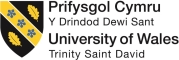  Cynnig i’w AchreduMae’r cynnig hwn i’w Achredu ar gyfer cleientiaid (e.e. cyflogwyr, cyrff sector, sefydliadau hyfforddi a datblygu masnachol) sy’n dymuno achredu cyrsiau sector-penodol neu generig nad ydynt yn gysylltiedig â rhaglenni dilysedig y Drindod Dewi Sant. Mae nodweddion nodedig y ddarpariaeth hon yn cynnwys y canlynol:Addysgu. Y cleient fydd yn darparu’r profiad dysgu.Cofrestru. Ni fydd y dysgwyr yn cael eu cofrestru ar System Cofnodion Myfyrwyr y Drindod Dewi Sant (SITS) ond yn hytrach yn cael eu cofrestru fel dysgwyr allanol. Bydd dysgwyr yn cael trawsgrifiad yn nodi’r credydau a gyflawnwyd.Deilliannau Dysgu’r Rhaglen neu’r Modwl. Mae’r deilliannau dysgu’n cael eu datblygu gan y cleient (gweler yr adran ddiweddarach) a’u cytuno gan y Drindod Dewi Sant, h.y. nid ydynt yn gysylltiedig â modylau’r Drindod Dewi Sant.Asesu. Mae dysgwyr yn ymgymryd ag asesiadau a lunnir ac a farcir gyntaf gan y cleient (heb fod yn gysylltiedig â modylau a ddilyswyd).  Y Drindod Dewi Sant sy’n cymedroli’r asesu.Bwrdd Arholi Mae’r Bwrdd RPEL ac Achredu yn ystyried yr asesu (goruchwylir gan Arholwr Allanol sy’n gysylltiedig â hawliadau am geisiadau ansafonol am gredyd).Dylid cyflwyno’r ffurflen hon i’w hystyried gan y Tîm Cynllunio Academaidd (TCA)CYFANSWM ..............................................LEFEL Y RISG YN GYFFREDINOL:  Risg isel: 15-29; Risg ganolig: 30-36; Risg uchel: 37-45ACHOS BUSNES AMLINELLOL (holwch yr adran gyllid i gael amcangyfrifon, lle bo angen)Cadarnhad bod yr Athrofa’n cefnogi’r cynnig hwn ac yn ceisio cymeradwyaeth y TCA er mwyn datblygu’r cynnig uchod yn ffurfiolAT DDEFNYDD PCYDDS YN UNIGRHAN 1: TROSOLWG O’R CYNNIG (i’w gwblhau gan y Drindod Dewi Sant)RHAN 1: TROSOLWG O’R CYNNIG (i’w gwblhau gan y Drindod Dewi Sant)RHAN 1: TROSOLWG O’R CYNNIG (i’w gwblhau gan y Drindod Dewi Sant)Enw a chyfeiriad y cleient arfaethedigTeitl y CwrsCyfanswm credydau’r cwrs Lefel cwrs y cleient ar y FfCChC  Dyddiad cychwn gwirioneddol neu a ragwelir Amcangyfrif o nifer y dysgwyr ym mhob carfan a nifer y carfannauAmcangyfrif o amlder y ddarpariaeth (e.e. unwaith yn unig, bob chwarter, ac ati)Iaith arfaethedig (i) y cyflwyno a (ii) yr asesuAmodau mynediad i’r cwrs (dulliau dethol)Rhesymwaith dros weithio gyda’r cleient hwnBlaenoriaethau Strategol y Brifysgol a fodlonir trwy’r cynnig hwn Blaenoriaeth Strategol 1: Rhoi Dysgwyr yn GyntafBlaenoriaethau Strategol y Brifysgol a fodlonir trwy’r cynnig hwn Blaenoriaeth Strategol 2: Rhagoriaeth mewn Addysgu, Ysgolheictod ac Ymchwil CymhwysolBlaenoriaethau Strategol y Brifysgol a fodlonir trwy’r cynnig hwn Blaenoriaeth Strategol 3: Creu Cyfleoedd trwy BartneriaethauBlaenoriaethau Strategol y Brifysgol a fodlonir trwy’r cynnig hwn Blaenoriaeth Strategol 4: Prifysgol i GymruUnrhyw amodau neu nodweddion arbennig sy’n gysylltiedig â’r cynnig (e.e. achrediad gan gorff PSRB)Datganiad am unrhyw wrthdaro buddiannau, neu wrthdaro buddiannau posibl, sydd gan aelod o staff yn y Brifysgol, neu randdeiliad ehangach, mewn perthynas â'r achrediad arfaethedigRHAN 2: ASESIAD RISG AC ACHOS BUSNES (i’w gwblhau gan y Drindod Dewi Sant)Maes  Dosbarthiad 1TiciwchDosbarthiad 2TiciwchDosbarthiad 3TiciwchLleoliad daearyddol y partner arfaethedigY Deyrnas Unedig EwropGweddill y bydSgôr Economaidd y Wlad (Sgôr Tymor Canolig Euler Hermes) AA-ABB-BC-DHinsawdd gwleidyddol/ cymdeithasol y lleoliad (dosbarthiad risg Amfori, BSCI ar gyfer gwledydd )Sgôr cyfartalog 60-100Sgôr cyfartalog 40-60Sgôr cyfartalog 0-40Diogelwch y lleoliad (cynllun sgorio diogelwch Drum Cussac)Ni chynghorwyd yn erbyn teithio yn y wlad letyolCynghorwyd yn erbyn teithio yn y wlad letyol ond nid yn/ger yr ardal lle mae’r partner arfaethedig wedi’i leoliCynghorwyd yn erbyn teithio yn gyfan gwbl yn y wlad letyol Gofynion rheoleiddio academaidd allanolCeir asiantaeth sicrhau ansawdd genedlaethol sy’n debyg iawn i system y DUCeir asiantaeth sicrhau ansawdd genedlaethol sy’n weddol debyg i system y DUNi cheir asiantaeth sicrhau ansawdd genedlaethol/ceir asiantaeth sicrhau ansawdd sydd â thebygrwydd cyfyngedig i system y DU Fframwaith Rhyddid i Lefaru (Mynegai Rhyddid Gohebwyr Heb Ffiniau )Sgôr cyfartalog 0-15Sgôr cyfartalog 25-35Sgôr cyfartalog 37-100Statws y partner Israddedig ac ôl-raddedig a gyllidir yn gyhoeddus / prifysgol Israddedig yn unig a gyllidir yn gyhoeddus Cyllidir yn breifat Natur y cysylltiad Oddi ar y campws Trefn freinio DilysuIaith y myfyrwyr Cymraeg / Saesneg yn iaith gyntaf Wedi’u lleoli yn y DU, Saesneg yn 2il iaith Dramor, Saesneg yn 2il iaith Iaith gyflwyno arfaethedigSaesneg/CymraegDwyieithog – Saesneg a iaith arallIaith arallLefel y dyfarniad Lefel 4Lefel 5-6Uwchlaw Lefel 6Adnabyddiaeth flaenorol o’r partner (gan PCYDDS) Perthynas flaenorol â’r Brifysgol Perthynas gyfredol â Phrifysgol Cymru neu SAU arall yng Nghymru Dim adnabyddiaeth flaenorol Canolfannau ar gyfer cyflwyno’r ddarpariaeth Un ganolfan - DU Mwy nag un ganolfan - pob un yn y DUUn neu fwy o ganolfannau - Dramor Barn gychwynnol am sefyllfa staffio’r partner Sefydlog a darpariaeth dda Cymharol fach a/neu anawsterau posibl o ran trosiant Anhysbys, neu o bosibl materion mwy difrifol Barn gychwynnol am adnoddau’r partner Mawr a digon o adnoddauBach ond digon o adnoddau Anhysbys, neu o bosibl materion mwy difrifol Is-gyfansymiau x1=x2=x3=1.Dadansoddiad Ariannol e.e.Amcangyfrif o’r Incwm Ffioedd Unrhyw gostau ymweliad cychwynnol (amcangyfrif)Adnoddau ychwanegol cychwynnolAmcangyfrif o gostau staffio Amcangyfrif o unrhyw Adnoddau ychwanegol(Rhowch amcangyfrif o niferoedd y myfyrwyr ac asesiad o gostau tebyg fel amcangyfrif cychwynnol)Enw’r Cynigydd: Rôl o fewn yr Athrofa:  Llofnod: Dyddiad: Deon yr Athrofa:  Llofnod: Dyddiad: Dyddiad yr ystyriwyd gan y GCRhCh/ PCAG a’r argymhelliad i’r TCA:DyddiadArgymhelliadDyddiad cymeradwyaeth y TCA:Dyddiad cymeradwyaeth y TCA:Dyddiad cymeradwyaeth y Bwrdd RPEL ac AchreduDyddiad cymeradwyaeth y Bwrdd RPEL ac AchreduDyddiad cymeradwyaeth y PSA:Dyddiad cymeradwyaeth y PSA: